Cykl szkoleń: PPK – w założeniach i w praktyce.Prowadzący: Paweł Ziółkowski - prawnik, trener, publicysta, konsultant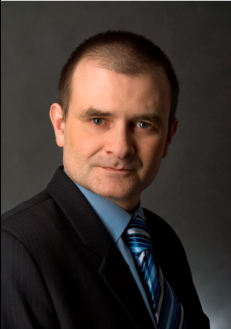 CharakterystykaPosiada ponad dwudziestoletnie doświadczenie zawodowe w zakresie tematyki prawnej. Od 2000 r. wykonuje działalność gospodarczą w zakresie konsultingu, w ramach której pomaga zakładać, prowadzić i likwidować inne firmy (działalność prowadzona jest pod firmą Paweł Ziółkowski Biuro Doradztwa Gospodarczego). Autor ponad 14.000 publikacji w prasie fachowej i portalach elektronicznych. Zrealizował ponad 1600 szkoleń o tematyce prawnej, także w formie webinariów. Prowadzi zajęcia na Studiach Podyplomowych Kadry i Płace (GWSH w Katowicach oraz UTH w Warszawie) oraz na Studiach Podyplomowych Rachunkowości i Podatków (Uniwersytet Ekonomiczny w Poznaniu). Ekspert Wolters Kluwer. Ekspert Sage. Ekspert Infor. Ekspert BDO. Stały współpracownik Universe Properties Group. Specjalizuje się w podatkach, prawie pracy i prawie działalności gospodarczej. Specjalista w zakresie wdrażania PPK i ZFŚS. Zakres szkolenia został podzielony na cykl 5 szkoleń online (webinar). Poniżej prezentujemy tematykę, zakres i terminy poszczególnych szkoleń. Link z możliwością zarejestrowania się na szkolenie a tym samym na Samorządową Platformę Praktyczno-Edukacyjną poniżej.https://e-jst.learnway.eu/registration/new1. Tworzenie PPK  (Termin rozpoczęcia szkolenia: 10.11.2020 r. godz. 14:00)·         Czym jest PPK?·         Procedura i terminy ·         Którzy pracodawcy mogą nie tworzyć PPK·         Zawieranie umowy o zarządzanie·         Zawieranie umowy o prowadzenie ·         Przepisy karne2. Osoby podlegające PPK  (Termin rozpoczęcia szkolenia: 12.11.2020 r. godz. 14:00)·         Osoby objęte PPK – pracownicy, zleceniobiorcy, członkowie rad nadzorczych·         Dobrowolny charakter PPK·         Zasady rezygnacji z PPK·         Termin zawarcia umowy o prowadzenie3. Podstawa wymiaru wpłat na PPK  (Termin rozpoczęcia szkolenia: 25.11.2020 r. godz. 14:00)·         Od czego płaci się składki na PPK·         Przychody podatkowe, jako podstawa naliczania·         Przychody poza podstawą·         Przychody wyłączone z PPK·         Zbiegi tytułów ubezpieczeniowych a PPK4. Wpłaty na PPK  (Termin rozpoczęcia szkolenia: 27.11.2020 r. godz. 14:00)·         Wpłaty finansowane przez pracownika·         Wpłaty finansowane przez pracodawcę·         Wpłaty finansowane przez Skarb Państwa (wpłata powitalna i dopłaty roczne)·         Pierwszeństwo składek na PPK przed innymi potrąceniami·         Wpłaty na PPK a koszty uzyskania pracodawcy·         Moment powstania przychodu z tytułu składek zapłaconych przez pracodawcę5. Wypłaty z PPK  (Termin rozpoczęcia szkolenia: 30.11.2020 r. godz. 14:00)·         Rozwód lub unieważnienia małżeństwa·         Śmierć uczestnika·         Rozporządzanie środkami ·         Wypłata środków (w tym wypłata transferowa) przed 60·         Wypłata środków po 60·         Zwrot środków na wniosek uczestnika·         Wypłata inwestycyjna i związana z chorobą1. Tworzenie PPK          Termin realizacji: 10.11.2020 r. godz. 14:00 2. Osoby podlegające PPKTermin realizacji: 12.11.2020 r. godz. 14:00 3. Podstawa wymiaru wpłat na PPKTermin realizacji: 25.11.2020 r. godz. 14:00 4. Wpłaty na PPK Termin realizacji: 27.11.2020 r. godz. 14:00 5. Wypłaty z PPKTermin realizacji: 30.11.2020 r. godz. 14:00 Szkolenie odbędzie się na naszej Samorządowej Platformie Praktyczno-Edukacyjnej, która jednocześnie tym cyklem szkoleń zainauguruje swoje istnienie. Powstała ona w odpowiedzi na Państwa oczekiwania i potrzeby znalezienia wiedzy merytorycznej i praktycznej w jednym miejscu przeznaczonym wyłącznie dla pracowników jednostek samorządu terytorialnego.Więcej o samej platformie i tym co w ramach niej będzie dla Państwa przygotowywane będziemy informować na bieżąco.